П О С Т А Н О В Л Е Н И Е	В соответствии с Решением Городской Думы Петропавловск-Камчатского городского округа от 31.10.2013 № 145-нд «О наградах и почетных званиях Петропавловск-Камчатского городского округа»,     Постановлением Главы Петропавловск-Камчатского городского округа от 31.10.2013 № 165 «О представительских расходах и расходах, связанных с приобретением подарочной и сувенирной продукции в Городской Думе Петропавловск-Камчатского городского округа»,     ПОСТАНОВЛЯЮ:за многолетний добросовестный труд, высокий уровень профессионализма, ответственность, исполнительность и в честь 20-летия со дня образования Дальневосточного филиала Федерального государственного бюджетного образовательного учреждения высшего образования «Всероссийская академия внешней торговли Министерства экономического развития Российской Федерации»:Наградить Почетной грамотой Главы Петропавловск-Камчатского городского округа (в рамке), вручить цветы и фотоальбом «Град Петра и Павла» сотрудникам Дальневосточного филиала Федерального государственного бюджетного образовательного учреждения высшего образования «Всероссийская академия внешней торговли Министерства экономического развития Российской Федерации»:Объявить Благодарность Главы Петропавловск-Камчатского городского округа (в рамке) и вручить цветы сотрудникам  Дальневосточного филиала Федерального государственного бюджетного образовательного учреждения высшего образования «Всероссийская академия внешней торговли Министерства экономического развития Российской Федерации»:ГлаваПетропавловск-Камчатскогогородского округа                                                                           К.Г. Слыщенко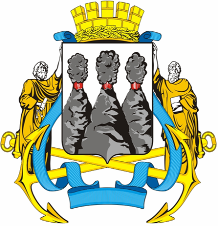 ГЛАВАПЕТРОПАВЛОВСК-КАМЧАТСКОГОГОРОДСКОГО ОКРУГА« 12 » сентября 2014 г. № 114О награждении сотрудников   Дальневосточного филиала Федерального государственного бюджетного образовательного учреждения высшего образования «Всероссийская академия внешней торговли Министерства экономического развития Российской Федерации»Дворцовой Елене Николаевне- директору, профессору кафедры публичного права;Медолович Татьяне Владимировне- заместителю директора по учебно-методической работе, доцента кафедры частного права;Поповой Людмиле Анатольевне- декану экономического факультета, заведующей кафедры экономики и управления.Барахаевой Инессе Борисовне- специалисту по учебно-методической работе кафедры частного права;Кравченко Марине Викторовне- специалисту по учебно-методической работе кафедры публичного права;Лукаш Светлане Валерьевне- специалисту по учебно-методической работе кафедры финансов и бухгалтерского учета.